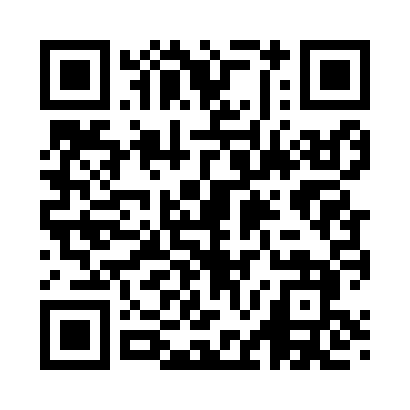 Prayer times for Cranbury, Connecticut, USAMon 1 Apr 2024 - Tue 30 Apr 2024High Latitude Method: Angle Based RulePrayer Calculation Method: Islamic Society of North AmericaAsar Calculation Method: ShafiPrayer times provided by https://www.salahtimes.comDateDayFajrSunriseDhuhrAsrMaghribIsha1Mon5:186:3612:574:327:198:372Tue5:176:3412:574:337:208:383Wed5:156:3312:574:337:218:394Thu5:136:3112:564:347:228:415Fri5:116:2912:564:347:238:426Sat5:096:2812:564:347:258:437Sun5:076:2612:564:357:268:458Mon5:056:2412:554:357:278:469Tue5:046:2312:554:367:288:4710Wed5:026:2112:554:367:298:4811Thu5:006:2012:544:367:308:5012Fri4:586:1812:544:377:318:5113Sat4:566:1712:544:377:328:5214Sun4:546:1512:544:377:338:5415Mon4:536:1312:534:387:348:5516Tue4:516:1212:534:387:358:5617Wed4:496:1012:534:387:368:5818Thu4:476:0912:534:397:378:5919Fri4:456:0712:534:397:389:0120Sat4:446:0612:524:397:409:0221Sun4:426:0412:524:407:419:0322Mon4:406:0312:524:407:429:0523Tue4:386:0112:524:407:439:0624Wed4:376:0012:524:417:449:0825Thu4:355:5912:514:417:459:0926Fri4:335:5712:514:417:469:1027Sat4:315:5612:514:417:479:1228Sun4:305:5512:514:427:489:1329Mon4:285:5312:514:427:499:1530Tue4:265:5212:514:427:509:16